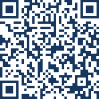 FIRMADO POR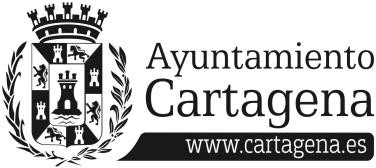 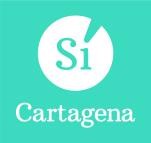 GRUPO MIXTO-SÍ CARTAGENARUEGO QUE PRESENTA ANA BELÉN CASTEJÓN HERNÁNDEZ, PORTAVOZ DEL GRUPO MUNICIPAL MIXTO-SÍ CARTAGENA, SOBRE “HUERTOS URBANOS”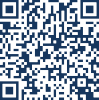 SELLOEl pasado 13 de marzo se celebraron en el CIM las jornadas "Tejiendo Redes desde la Coordinación Socio-Sanitaria". Durante el coloquio de la 1ª mesa de experiencias, la representante del grupo motor de San Antón planteó la necesidad de que el Ayuntamiento clarifique qué concejalía es la responsable de coordinar la red de huertos urbanos en el municipio.Por todo lo expuesto, La Concejala que suscribe eleva al Pleno para su debate el siguiente,RUEGOQue el equipo de gobierno detalle y determine a los integrantes de la Red de Huertos Urbanos de Cartagena qué concejalía es la interlocutora para coordinar todas las acciones, necesidades y propuestas que precisan de una respuesta y/o solución en el día a día de la gestión de estos huertos urbanos y que necesitan de agilidad en las respuestas.Cartagena, 14 de marzo de 2024Firmado por ANA BELEN CASTEJON HERNANDEZ - DNI***2422** el día 14/03/2024 con un certificado emitido por ACCVCA-120Fdo: Ana Belén Castejón Hernández Portavoz del G. M. Mixto Sí CartagenaEXCMA. SRA. PRESIDENTA DEL EXCMO.AYUNTAMIENTO DE CARTAGENAAYUNTAMIENTO DE CARTAGENA	Código Seguro de Verificación: H2AA ATWW FRE9 K4JR AMN7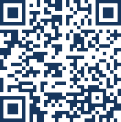 RUEGO HUERTOS URBANOS (1)_signedLa comprobación de la autenticidad de este documento y otra información está disponible en https://cartagena.sedipualba.es/	Pág. 1 de 1